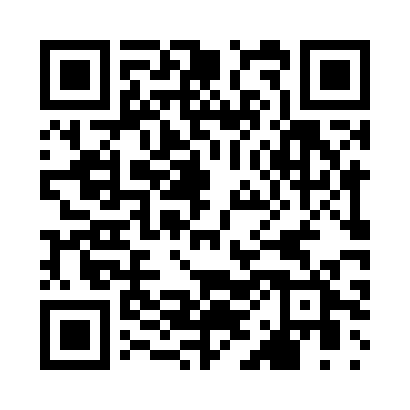 Prayer times for Agali, GreeceWed 1 May 2024 - Fri 31 May 2024High Latitude Method: Angle Based RulePrayer Calculation Method: Muslim World LeagueAsar Calculation Method: HanafiPrayer times provided by https://www.salahtimes.comDateDayFajrSunriseDhuhrAsrMaghribIsha1Wed4:506:261:176:098:099:402Thu4:486:251:176:098:109:413Fri4:476:241:176:108:119:424Sat4:456:231:176:108:129:445Sun4:446:221:176:118:139:456Mon4:436:211:176:118:139:467Tue4:416:201:176:128:149:478Wed4:406:191:176:128:159:489Thu4:386:181:176:128:169:5010Fri4:376:171:176:138:179:5111Sat4:366:161:176:138:189:5212Sun4:346:161:176:148:199:5313Mon4:336:151:176:148:199:5414Tue4:326:141:176:158:209:5615Wed4:316:131:176:158:219:5716Thu4:306:121:176:168:229:5817Fri4:286:111:176:168:239:5918Sat4:276:111:176:168:2310:0019Sun4:266:101:176:178:2410:0120Mon4:256:091:176:178:2510:0321Tue4:246:091:176:188:2610:0422Wed4:236:081:176:188:2710:0523Thu4:226:071:176:198:2710:0624Fri4:216:071:176:198:2810:0725Sat4:206:061:176:198:2910:0826Sun4:196:061:186:208:3010:0927Mon4:196:051:186:208:3010:1028Tue4:186:051:186:218:3110:1129Wed4:176:041:186:218:3210:1230Thu4:166:041:186:228:3210:1331Fri4:166:041:186:228:3310:14